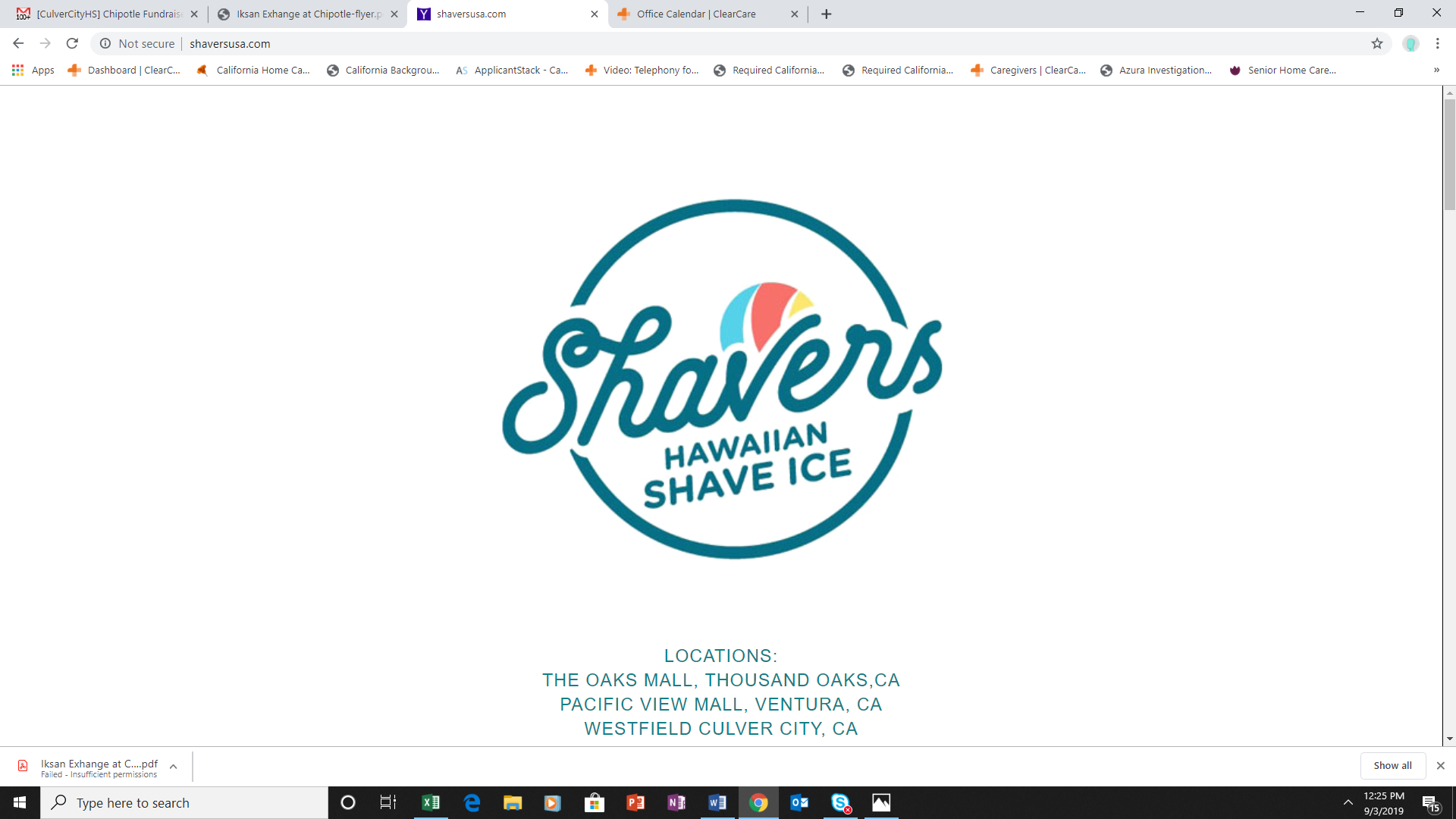 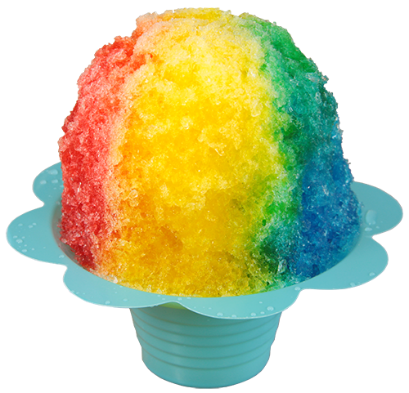 Join us for a cool fundraiser to support CULVER CITY HIGH SCHOOL PTSA.Come in to Shavers Hawaiian Shave Ice at 6000 Sepulveda Blvd. at the Westfield Culver City Mall (in front of Best Buy) on September 28-29, 2019. Bring in this flyer, show it on your smartphone or tell the cashier you’re supporting the cause to make sure that 20 % of the proceeds is donated to Culver City High School PTSA. Pass it on!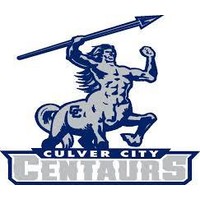 Shavers LLC        Managing Member     Andrew Furuto         CCHS-Class of 1974